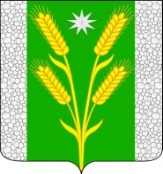 РЕШЕНИЕСОВЕТА БЕЗВОДНОГО СЕЛЬСКОГО ПОСЕЛЕНИЯКУРГАНИНСКОГО РАЙОНА
от 03.09.2019										№ 152Об утверждении Положения о порядке и условияхпродажи свободных жилых помещений, находящихсяв муниципальной собственности Безводного сельского поселения Курганинского районаВ соответствии с Федеральным законом от 6 октября 2003 года № 131-ФЗ «Об общих принципах организации местного самоуправления в Российской Федерации» и со статьей 31 Устава Безводного сельского поселения Курганинского района, зарегистрированного Управлением Министерства юстиции Российской Федерации по Краснодарскому краю свидетельство от 7 июня 2017 года № RU 235173022017001, в целях организации продажи свободных жилых помещений, находящихся в муниципальной собственности Безводного сельского поселения Курганинского района, Совет Безводного сельского поселения Курганинского района р е ш и л: 1. Утвердить Положение о порядке и условиях продажи свободных жилых помещений, находящихся в муниципальной собственности Безводного сельского поселения Курганинского района (прилагается).2. Опубликовать настоящее решение в периодическом печатном средстве массовой информации органов местного самоуправления Безводного сельского поселения Курганинского района «Вестник органов местного самоуправления Безводного сельского поселения Курганинского района» и разместить на сайте администрации Безводного сельского поселения Курганинского района.3. Контроль за выполнением настоящего решения возложить на заместителя главы Безводного сельского поселения Курганинского района И.В. Черных.4. Решение вступает в силу со дня его опубликования.Глава Безводного сельского поселенияКурганинского района 						            Н.Н. Барышникова